Maths Homework Part 2You need to complete 2 questions a week. Your teacher will tell you which ones. You need to make a video and post on Seesaw showing your thinking, reasoning and problem solving skills. 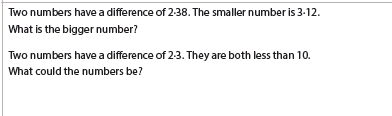 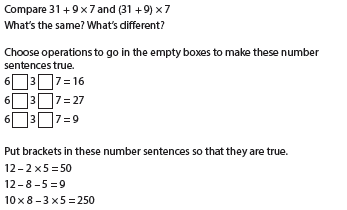 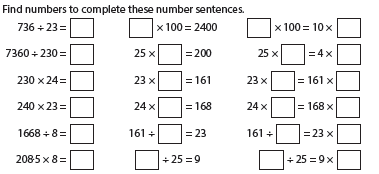 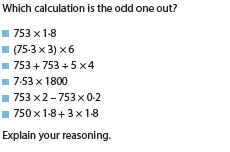 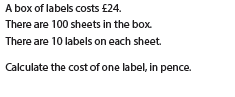 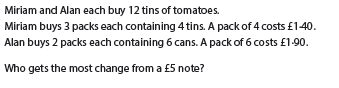 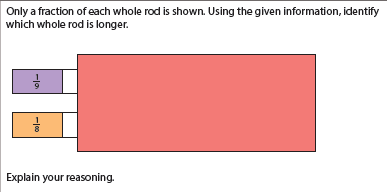 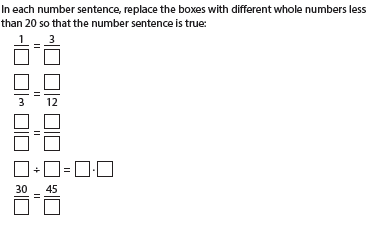 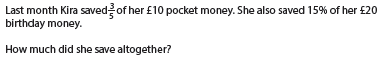 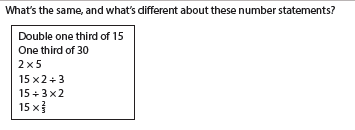 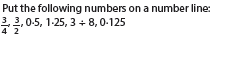 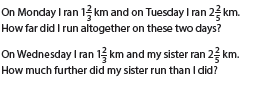 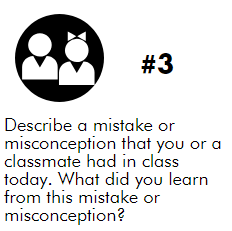 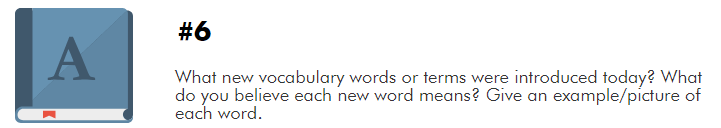 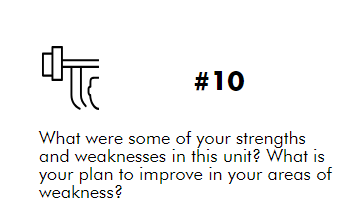 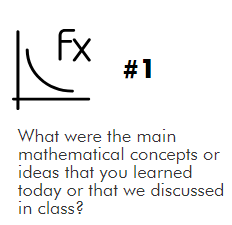 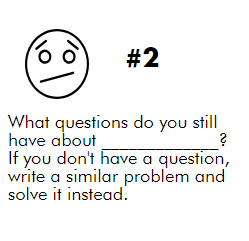 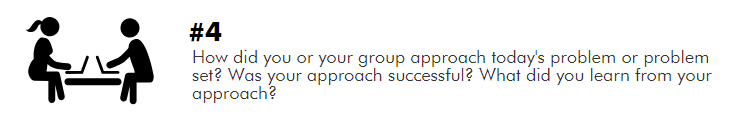 Share your Maths targets with your parents and get them to comment on Seesaw. Make a video explaining lowest common multiple, highest common factor, factors, multiples etc. Make sure you include definitions, explanations and examples. 